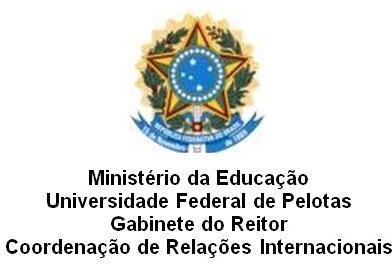 ANEXO IEdital nº. 05/2019FORMULÁRIO DE INSCRIÇÃO– Informações pessoaisNome:		Curso:		Celular:__________________________   Telefone: Email:		Email2: 		– Informações acadêmicasCurso:			Nº. de matrícula:________ Ingresso em: ______ Média geral no Curso: __________Nº. de semestres concluídos até o momento da candidatura: 	Percentual do curso concluído no momento da candidatura: 	–Programa/UniversidadePROGRAMA BRACOLPROGRAMA BRAMEXACORDOS BILATERAISAo assinar este formulário de inscrição, declaro 1) que todas os dados informados acima são verdadeiros; 2) estar ciente de todas as informações indicadas no edital de seleção e 3) estar comprometido a cumprir todas as exigências estabelecidas pelo programa caso venha a ser selecionado.Data:    /     /Assinatura do candidato:OpçãoUniversidadeCidadeComprovante em língua espanholaUniversidad de San BuenaventuraCaliEspanhol B1Universidad del SinúCartagenaEspanhol B2Universidad Militar Nueva GranadaBogotáEspanhol B1Universidad Distrital Francisco José de CaldasBogotáEspanhol B1 ou B2OpçãoUniversidadeCidadeComprovante em língua espanholaInstituto Tecnológico LatinoamericanoPachucaEspanhol intermediárioInstituto Tecnológico Superior de Poza RicaPoza RicaEspanhol B2Instituto Tecnológico de CelayaCelayaEspanhol básicoInstituto Tecnológico de Nuevo LeónMonterreyEspanhol intermediárioOpçãoUniversidadeCidade Instituto Politécnico de BragançaBragançaPortugalUniversidad de Ciencias Ambientales y AplicadasBogotáColômbiaUniversidad Santo Tomas - Seccional VillavicencioVillavicencioColômbia